TENDER NOTICE NO.368/2019(PRICE OF TENDER FORM RS 500/-)Issue Date: 26-08-2019	/2014		    	                Receiving Date: 17-09-2019 (11:00 AM)11/04/201Terms & Conditions shall be as under:Quotations shall be accepted only on Tender Document to be collected from our Purchase section on deposit of Rs.1000/- cash (bank receipt available from PITAC cash section) as Tender Fee (Non Refundable) at NBP PCSIR Branch, Lahore during working hours. The Bidders are required to quote for items mentioned in the list given in the Tender Document. Detailed Technical specifications are available in Annexure – 01 of Tender Document.The earnest money at the rate of 5% of the total Quoted value in the shape of deposit at call or a bank guarantee issued by a scheduled bank in the name of Director General PITAC, Lahore must accompany with the offer Tender. Cross cheque is not acceptable. The bid without earnest money will be rejected.  Bidding will be conducted under National Competitive Bidding Procedure as per the provisions of Public Procurement Rules-36(b) single stage, two envelopes procedure-(PPRA-2004-2010). The quotation in sealed envelope should reach to Dy. Director Purchase PITAC, Lahore on or before the above mentioned Receiving Date at 11:00 AM, Technical bids will be opened on the same day at 11:30 AM. Financial bids of the Technically qualifying bidders will be opened later on, date will be communicated to the technically qualified bidders.The bid of any bidder shall be declared non-responsive if he is found involved in litigation with any government or      semi-government department. Tender No. should be mentioned on the envelope.Rates should be inclusive of all government Taxes. Tax exempted items should be clearly mentioned.The bidder will provide training manuals and hands-on-training of equipment to PITAC officials at PITAC HQ; Lahore.Minimum 01-month spare parts and 01-year service warranty will be responsibility of the bidder.Options are not allowed against any items. Submit a separate bid in case of options.Government Taxes will be deducted at the time of payment as per Government prescribed rates.PITAC reserves the right to reject all bids as per rule 33 PPRA 2004.Quoted rates/price shall remain valid for a period of 3 months.The bidders will attach their respective valid copies of NTN and Previous Experiences. Work Order will be issued to bidder on lowest rates.The firm has to submit an affidavit on Stamp Paper, being not blacklisted from any Govt. Department Further, personal convincing, recommendation or unauthorized practices for getting the Contract, will also disqualify the bidders. Payment will be made after completion of upgradation/ commissioning and testing of machine within 45 days. The firm has to deposit Performance warranty @ 10% of the total work order before receiving the payment from PITAC.Penalty will be impose to the bidder for any damage to the machine and facility.If any clarification is required, the query may be sent to the undersigned through registered courier, e-mail or fax, at least 07 days prior to the date fixed for submission of bids. All replies to the queries or addendum etc. shall be considered part of the bidding documents and should be signed and submitted along with the Bid. Deputy Director (P&A/Purchase)PITAC HQ; LahorePAKISTAN INDUSTRIAL TECHNICAL ASSISTANCE CENTRE (PITAC)234 – Ferouzpur Road Lahore – 54600PABX:042-99230702,99230699 FAX:042-99230589Email: info@pitac.gov.pk URL:www.pitac.gov.pkMinistry of Industries & Production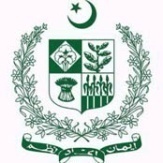 S.No.DescriptionRemarks1.UPGRADATION OF COPY MILLING MACHINE MAKINO COMMAND-X INTO CNC MODE(Model AGII UX-85)Details are available in tender document